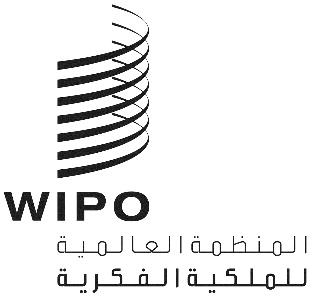 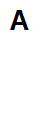 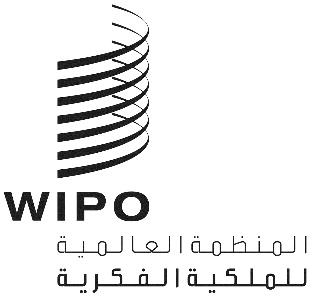 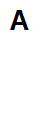 WO/GA/57/10الأصل: بالإنكليزيةالتاريخ: 8 مايو 2024الجمعية العامة للويبوالدورة السابعة والخمسون (الدورة الاستثنائية الحادية والثلاثون) جنيف، من 9 إلى 17 يوليو 2024مركز الويبو للتحكيم والوساطة، بما في ذلك أسماء الحقول على الإنترنتوثيقة من إعداد الأمانة1.	يشكّل مركز الويبو للتحكيم والوساطة (المركز) جزءاً من قطاع أنظمة الملكية الفكرية والابتكار. وبالتنسيق مع قطاعات الويبو الأخرى، يتولى هذا القطاع مسؤولية مساعدة الدول الأعضاء على تطوير أنظمة الملكية الفكرية والابتكار لديها لدفع عجلة نمو الشركات والنمو الاقتصادي.  2.	وفي هذا الإطار، تعرض هذه الوثيقة آخر المستجدات فيما يتعلق بأنشطة المركز بوصفه جهة دولية تقدم حلولاً بديلةً أسرع وأوفر من التقاضي أمام المحاكم بشأن المنازعات المتعلقة بالملكية الفكرية والتكنولوجيا. ويشمل عمله إدارة القضايا فضلاً عن تقديم الخبرة القانونية والتكنولوجية فيما يتعلق بالسبل البديلة لتسوية المنازعات.3.	وتعرض هذه الوثيقة أيضاً آخر المستجدات فيما يتعلق بأنشطة الويبو ذات الصلة بأسماء الحقول، على النحو الوارد سابقاً في الوثيقة WO/GA/56/13. وتتناول الوثيقة إدارة مركز الويبو للمنازعات المتعلقة بأسماء الحقول بموجب السياسات العامة المختلفة والجوانب المتنوعة ذات الصلة بنظام أسماء الحقول على الإنترنت، فضلاً عن مختارات من المستجدات في مجال السياسات، بما في ذلك آليات حماية الحقوق من أجل استحداث حقول عليا جديدة مكوَّنة من أسماء عامة gTLDs))، ومسألة تولي هيئة الإنترنت المعنية بالأسماء والأرقام المعيّنة (الآيكان) المراجعة المرتقبة للسياسة الموحدة لتسوية المنازعات المتعلقة بأسماء الحقول (UDRP) والآليات الأخرى لحماية الحقوق، وحالة التوصيات التي قدمتها الدول الأعضاء في المنظمة في سياق عملية الويبو الثانية بشأن أسماء الحقول على الإنترنت.أولاً.	الوساطة والتحكيم في منازعات الملكية الفكريةألف.	إدارة القضايا4.	في عام 2023، شارك المركز في تسوية 680 منازعة بشأن الملكية الفكرية والابتكار والتكنولوجيا. ويمثل هذا زيادة بنسبة 24 في المائة على عام 2022 وبنسبة 280 في المائة خلال السنوات الخمس الماضية. وأُحيلت هذه المنازعات إلى المركز بموجب قواعد الويبو للوساطة، والتحكيم، والتحكيم المعجّل، أو قواعدها لقرارات الخبراء، والمساعي الحميدة، بالإضافة إلى برامج الإدارة المشتركة مع المحاكم والمكاتب الوطنية المعنية بالملكية الفكرية وحق المؤلف.(أ)	قواعد الويبو للوساطة والتحكيم وقرارات الخبراء والمساعي الحميدةتهدف الإجراءات الخاصة بالوساطة والتحكيم وقرارات الخبراء التي يقدمها المركز إلى تلبية احتياجات الأطراف من أجل تسوية المنازعات المتعلقة بالملكية الفكرية والتكنولوجيا، على نحو أسرع وأوفر. ويلتزم المركز بإدارة القضايا المنظور فيها في إطار تلك الإجراءات، التي تشمل توجيهات إجرائية وتدريب وسطاء ومحكّمين وخبراء مؤهلين وتعيينهم ودعمهم، وإبقاء بنية إدارة القضايا مواكبة للمستجدات. وتُحال القضايا إلى مركز الويبو استناداً إلى بنود العقود السابقة أو، بشكل متزايد، إلى اتفاقات الإيداع اللاحقة للمنازعة (بما في ذلك الإحالات إلى المحكمة)، وكذلك بموجب طلبات أحادية عملاً بالمادة 4 من قواعد الويبو بشأن الوساطة. وفي عام 2023 لجأت شركات كبرى وشركات صغيرة ومتوسطة وجامعات ومنظمات بحثية ومنظمات إدارة جماعية ومبتكرون ومبدعون من 64 بلداً إلى خدمات مركز الويبو في الوساطة والتحكيم وقرارات الخبراء والمساعي الحميدة بما يعادل إجمالي 297 طلباً. وشملت القضايا الجديدة المنظور فيها بموجب قواعد الويبو اتفاقات البحث والتطوير بما في ذلك اتفاقات الاتحاد، واتفاقات ترخيص البراءات بما في ذلك البراءات الأساسية المعيارية/القرارات العادلة والمعقولة وغير التمييزية FRAND))، واتفاقات تطوير علوم الحياة والتوزيع، والعلامات التجارية، وترخيص حق المؤلف، والمؤشرات الجغرافية، والإدارة الجماعية لحق المؤلف، وتطوير البرمجيات وترخيصها، وتقييم الملكية الفكرية والتعدي عليها، وحالات المنافسة غير المشروعة. وشملت أهم قطاعات الأعمال الصناعات الإبداعية، وتكنولوجيا المعلومات والاتصالات، وعلوم الحياة، والعمليات/المعدات الميكانيكية، والسلع الفاخرة.  ومنذ الجمعيات الأخيرة، لاحظ المركز زيادة مهمة في القضايا التي أحالتها المحاكم الوطنية إلى خدمة وساطة الويبو. فعلى سبيل المثال، في إطار التعاون بين محكمة الشعب العليا في الصين والويبو، تتعاون محكمة الشعب العليا والمركز، بالتنسيق مع مكتب الويبو في الصين، في مجال الوساطة للمساعدة في تسوية المنازعات الدولية المتعلقة بالملكية الفكرية والتكنولوجيا في الصين. وحتى الآن، أُحيل أكثر من 100 قضية دولية منظورة أمام محاكم في شنغهاي وفوجيان وهاينان وغوانغدونغ إلى خدمة شنغهاي للتحكيم والوساطة التابعة للويبو، بما في ذلك القضايا المتعلقة بالعلامات التجارية، والبراءات، وحق المؤلف، وتكنولوجيا المعلومات والاتصالات وغيرها من القضايا التجارية، مع أطراف من 14 ولاية قضائية في آسيا وأوروبا وأمريكا الشمالية. وفي فرنسا، يتعاون المركز منذ عام 2023 مع المحكمة القضائية في باريس لتيسير إحالة قضايا الملكية الفكرية المناسبة المعلّقة أمام المحكمة إلى خدمة وساطة الويبو. وحتى الآن، تولّى المركز إدارة 15 قضية تتعلق بالبراءات، وحق المؤلف، والعلامات التجارية، والتصاميم الصناعية، والمنافسة غير المشروعة، والتي أُحيلت بموجب هذا البرنامج، وشملت أطرافاً من إحدى عشرة ولاية قضائية في آسيا وأوروبا وأمريكا الشمالية. وخلال الفترة المشمولة بالتقرير، واصل المركز إدارة القضايا المحالة من الأطراف إلى خدمة وساطة الويبو في إطار برامج التعاون مع مكاتب الملكية الفكرية. فعلى سبيل المثال، في إطار تعاون المركز مع مكتب سنغافورة للملكية الفكرية، تولّى المركز إدارة منازعات العلامات التجارية التابعة لمكتب سنغافورة للملكية الفكرية والمحالة إلى خدمة وساطة الويبو. وفي عام 2023، أطلقت الويبو ومكتب سنغافورة للملكية الفكرية برنامج الوساطة بين الويبو وسنغافورة لرابطة أمم جنوب شرقي آسيا لتشجيع اللجوء إلى الوساطة في المنازعات المتعلقة بالملكية الفكرية والتكنولوجيا في منطقة جنوب شرقي آسيا، وتولّى المركز إدارة القضايا الأولى في إطار هذا البرنامج. ويتعاون المركز أيضاً مع مكتب الفلبين للملكية الفكرية فيما يتعلق بإدارة إجراءات الوساطة المتعلقة بحقوق الملكية الفكرية في الفلبين، بما في ذلك مؤخراً في إطار برنامج المكتب للوساطة خارج القضاء، وقد تولّى المركز إدارة القضايا المحالة إلى خدمة وساطة الويبو في إطار هذا البرنامج. وفي إطار التعاون بين المركز والمكتب المغربي للملكية الصناعية والتجارية، وضع المركز والمكتب المغربي خيار وساطة في القضايا المتعلقة بالملكية الفكرية والتكنولوجيا، واشتركا في إدارة القضية الأولى في عام 2023.      وإذ يدرك المركز احتياجات الأطراف من حيث الكفاءة في الوقت والتكلفة، فقد أطلق مبادرات لزيادة تسهيل سير إجراءات الويبو بشأن السبل البديلة لتسوية المنازعات. ولزيادة الكفاءة في إجراءات التحكيم، استخدمت أطراف عديدة مرفق الويبو المحسّن لتسوية القضايا إلكترونياً eADR التابع للمركز. وبالإضافة إلى ذلك، استمر عقد معظم جلسات التحكيم واجتماعات الوساطة، عن بُعد أو في نسق مختلط، باستخدام مرافق استضافتها الويبو وبدعم من الويبو. ولمساعدة الأطراف والمحايدين في التحضير لهذه الاجتماعات والجلسات التي تُعقد عن بُعد، واصل المركز تحديث قائمة الويبو المرجعية لتسيير إجراءات الوساطة والتحكيم عبر شبكة الإنترنت.ويقدم المركز أيضاً خدمات بشأن التسوية البديلة للمنازعات مصممة خصيصاً لتلبية احتياجات قطاعات محددة. وفي هذا الصدد، لاحظ المركز اهتماماً خاصاً من جانب المستخدمين وسلطات الملكية الفكرية بخدماته المتصلة بتسوية المنازعات المتعلقة بشروط الترخيص العادلة والمعقولة وغير التمييزية فيما يخص البراءات الأساسية المعيارية. وحتى الآن، أدار المركز أكثر من 80 عملية وساطة ذات صلة بالبراءات المعيارية الأساسية، والتي انطوت على شركات صغيرة ومتوسطة، ومجموعات براءات، وشركات كبيرة، وكان أطرافها من أكثر من 20 ولاية قضائية. وفي العديد من هذه القضايا، طلب الأطراف الوساطة لتيسير الاتفاق على شروط ترخيص عادلة ومعقولة وغير تمييزية (الوساطة في الصفقات). ونظراً إلى الخبرة المتزايدة في القضايا، بما في ذلك القضايا المعلقة أمام محاكم متعددة، أتاح المركز توجيهات لتيسير إحالة هذه القضايا إلى خدمة الويبو للوساطة والتحكيم وقرارات الخبراء. وخلال الفترة المشمولة بالتقرير، استمرت الشراكة بين الويبو ومكتب الولايات المتحدة للبراءات والعلامات التجارية للتواصل مع أصحاب المصلحة من أجل إذكاء الوعي بخدمات سبل الويبو البديلة لتسوية المنازعات ذات الصلة بالبراءات المعيارية الأساسية، بما في ذلك تلك الخدمات المقدمة للشركات الصغيرة والمتوسطة.ويدير المركز بانتظام قضايا الوساطة والتحكيم في علوم الحياة، والتي تنطوي على أطراف من القطاع كافة، بما في ذلك شركات المستحضرات الصيدلانية، والتكنولوجيا الأحيائية، ووسائل التشخيص، والأجهزة الطبية، فضلاً عن مؤسسات البحث والتطوير. ويتضمن عبء القضايا المتزايدة المعروضة على المركز في هذا المجال قضايا البراءات الصيدلانية عالية القيمة، والتراخيص، والتوزيع، والتي ركزت مؤخراً أيضاً على لقاحات كوفيد-19. وخلال الفترة المشمولة بالتقرير، نشر المركز موجزاً مجهول المصدر ورد فيه أمثلة لقضايا الوساطة والتحكيم التي أدارتها الويبو في مجال علوم الحياة. وبالإضافة إلى ذلك، وكجزء من حزمة استجابة الويبو لجائحة كوفيد-19، واصل المركز تشجيع اللجوء إلى خدمة وساطة الويبو لتيسير التراخيص الدولية لعلوم الحياة وغيرها من المعاملات (الوساطة في الصفقات) بالتعاون مع أصحاب المصلحة في أفريقيا وآسيا وأوروبا وأمريكا الشمالية. وأصدر المركز منشوراً بشأن سبل الويبو البديلة لتسوية المنازعات المتعلقة بعلوم الحياة وإدارتها،  ويعرض هذا المنشور خيارات الويبو البديلة لتسوية المنازعات، المصممة خصيصاً فيما يتعلق بعلوم الحياة. ومع الحاجة الملحة إلى العمل المناخي والمخاطر المرتبطة بالمنازعات المتعلقة بالتكنولوجيا الخضراء والاستدامة، لاحظ المركز تزايد عدد قضايا الوساطة والتحكيم في هذا المجال، بما في ذلك الطاقات المتجددة، والري، والزراعة، وغيرها من التكنولوجيات التي تهدف إلى تطوير الابتكار المستدام. وغالباً ما تشمل هذه المنازعات أطرافاً من ولايات قضائية مختلفة وتتعلق بالملكية الفكرية وغيرها من القضايا التجارية مثل الترخيص أو اتفاقات البحث والتطوير أو التكنولوجيات الحاصلة على براءات أو الدراية العملية أو البرمجيات أو العلامات التجارية. ويعمل المركز مع منصة ويبو غرين وأصحاب المصلحة المعنيين في القطاع لزيادة تسهيل التسوية الفعالة لهذه المنازعات من خلال سبل الويبو البديلة لتسوية المنازعات.ويهدف المركز إلى تعزيز تسوية المنازعات في البيئة الرقمية بكفاءة وفعالية، وهو أمر بالغ الأهمية للحفاظ على سلامة خدمات مشاركة المحتوى عبر الإنترنت وحماية حقوق منشئي المحتوى والمستخدمين على حد سواء. وفي ضوء التطورات التشريعية الأخيرة في الاتحاد الأوروبي بشأن المحتوى غير القانوني الموجود على المنصات الإلكترونية، والذي يتضمن قضايا تتعلق بالملكية الفكرية، صمّم المركز قواعد الويبو لقرارات الخبراء خصيصاً لمعالجة المنازعات المتعلقة بهذه الانتهاكات. ويغطي نطاق قواعد الويبو لقرارات الخبراء بشأن التعدي على حق المؤلف والعلامات التجارية (قواعد WIPO EDCTI) المنازعات بين المستخدمين وأصحاب حق المؤلف أو العلامات التجارية، والمنصات الإلكترونية. ويُعد إجراء تسوية المنازعات هذا جزءاً من عملية متعددة المستويات تتضمن الإجراءات الداخلية التي توفرها المنصات الإلكترونية، وتترك خيار إحالة المنازعات إلى المحاكم مفتوحاً. ويستمر النمو السريع لقطاع ألعاب الفيديو والرياضات الإلكترونية، ويصاحب ذلك طلب متزايد على الخدمات البديلة لتسوية المنازعات. وقد لاحظ المركز زيادة في طلبات الحصول على الخدمات البديلة لتسوية هذه المنازعات، مما يعكس الطبيعة الدينامية لهذا المجال الآخذ في التوسع. وتتضمن هذه المنازعات قضايا حق المؤلف المتعلقة بسيناريوهات الألعاب، والتصاميم، والتعدي على الملكية الفكرية، والمنازعات المتعلقة بالملكية الفكرية وترخيص البرمجيات، والمنازعات المتعلقة بالمصنفات الموسيقية والعلامات التجارية.  واستجابةً لهذه الحاجة المتزايدة، يتعاون المركز مع أصحاب المصلحة في القطاع وشُعب الويبو الأخرى لإعداد وتنفيذ خيارات بديلة لتسوية المنازعات متخصصة ومصممة خصيصاً للتغلب على التحديات التي تواجه قطاعي ألعاب الفيديو والرياضات الإلكترونية. ومع تطور الذكاء الاصطناعي، تتزايد المنازعات المتعلقة بملكية المحتوى الناتج عن الذكاء الاصطناعي وترخيصه والتعدي عليه. وتمثل المنازعات المتعلقة بالاستخدام غير المصرح به لمجموعات البيانات والادعاءات المتصلة بأصالة المحتوى الناتج عن الذكاء الاصطناعي أطراً قانونية تقليدية مليئة بالتحديات. ويسهّل المركز التسوية الطوعية لهذه المنازعات من خلال السبل البديلة لتسوية المنازعات، ويقدم حلولاً سريعة وفعالة مصممة خصيصاً للبيئة الرقمية مع الحفاظ على العلاقات وحقوق المبدعين، مما يوفر بديلاً للتقاضي التقليدي أمام المحاكم.(ب)	إجراءات الإدارة المشتركة بدعم من الصناديق الاستئمانية لوزارة الثقافة والرياضة والسياحة في جمهورية كوريا لتعزيز السبل البديلة لتسوية المنازعات FIT-ROK/ADR))، وبالتعاون مع قسم تصميم الحلول وتقديمها في الويبو SDDS-ICTD))، اضطلع المركز بتطوير وتنفيذ أدوات عبر الإنترنت لمساعدة مكاتب الملكية الفكرية وحق المؤلف والمحاكم في إدارة المنازعات المحالة إلى خدمات الوساطة والتوفيق التي تقدمها المكاتب وتتبُّع تلك المنازعات بالتعاون مع المركز. وقد أدى ذلك إلى زيادة كبيرة في كفاءة تقديم هذه الخدمات، مما أفاد مستخدمي النظام من خلال حل منازعاتهم في الوقت المناسب وبطريقة فعالة من حيث التكلفة.وفي عام 2023، شارك المركز في إدارة 383 قضية بالتعاون مع مكاتب الملكية الفكرية وحق المؤلف والمحاكم. ولاحظ المركز زيادة كبيرة في عدد المنازعات المتعلقة بحق المؤلف خلال العام الماضي.  ويرتبط هذا الاتجاه بشكل خاص بالإدارة المشتركة للقضايا ما بين المركز والمديرية الوطنية لحق المؤلف في كولومبيا (DNDA) والمعهد الوطني لحق المؤلف في المكسيك (INDAUTOR). وكان لعقد اجتماعات التوفيق عبر الإنترنت تأثير إيجابي على مشاركة الأطراف في الإجراءات. ويتيح عقد تلك الاجتماعات عبر الإنترنت أيضاً مزيداً من التواصل بين الأطراف المعنية وقد أدى إلى زيادة معدلات التسوية. وشملت الجهات الأخرى التي انضمت حديثاً إلى برنامج الإدارة المشتركة هذا سجل الملكية الفكرية في غواتيمالا RPI))، والمديرية الوطنية للملكية الفكرية في باراغواي DINAPI))، ومكتب ترينيداد وتوباغو للملكية الفكرية (TTIPO). ومنذ أغسطس 2023، يتعاون المركز أيضاً مع السلطة القضائية في جمهورية تنزانيا المتحدة، حيث يتيح المركز أدوات اجتماعات الويبو عبر الإنترنت والدعم في قضايا الوساطة المعروضة أمام السلطة القضائية في جمهورية تنزانيا المتحدة. وحتى الآن، شارك المركز في إدارة نحو 25 قضية وساطة شملت أطرافاً من جمهورية تنزانيا المتحدة بالإضافة إلى عدد من الولايات القضائية الأخرى في أفريقيا وآسيا وأوروبا وأمريكا الشمالية. وبالإضافة إلى تبسيط إدارة القضايا المعروضة أمام السلطة القضائية، سهّل برنامج الإدارة المشتركة هذا مشاركة الأطراف في الإجراءات، ومن ثم فقد سهّل إمكانية اللجوء إلى القضاء.وفي برنامج آخر للإدارة المشتركة، أتاح المركز منصة الويبو لتسوية القضايا إلكترونياً لأجل تسوية المنازعات الناشئة عن النظام الداخلي الذي ينظّم النسخة 37 لكأس أمريكا، وهو سباق دولي للزوارق الشراعية.باء.	التعاون مع مكاتب الملكية الفكرية والمحاكم من بين المجالات الأساسية لنشاط المركز التعاون مع مكاتب الملكية الفكرية وحق المؤلف والمحاكم على الصعيد العالمي.  ومنذ جمعيات عام 2023، دخل المركز في 12 مبادرة جديدة مع السلطات المعنية بالملكية الفكرية والسلطات القضائية في دول أعضاء لتعزيز طرح خيارات أسرع وأوفر للسبل البديلة لتسوية المنازعات المتعلقة بالملكية الفكرية والتكنولوجيا، والمساعدة على طرحها، خارج المحاكم أو الهيئات القضائية الأخرى. وخلال الفترة المشمولة بالتقرير، شملت برامج التعاون إعداد مواد إعلامية ومواد توعية مفصّلة حسب احتياجات كل بلد لأصحاب المصلحة المهتمين بشأن خيارات التسوية البديلة للمنازعات، والمساعدة في صياغة بنود السبل البديلة لتسوية المنازعات فيما يتعلق باتفاقات البحث والتطوير النموذجية، وتنظيم دورات تدريبية وفعاليات مشتركة لفائدة أصحاب المصلحة. وأعدت بعض مكاتب الملكية الفكرية خيارات للسبل البديلة لتسوية المنازعات، أو تعمل على تشجيع الأطراف للجوء إلى هذه الخيارات، في سياق الدعاوى المعروضة على هذه المكاتب، لا سيما دعاوى الاعتراض على العلامات التجارية. وعمل المركز مع مكاتب الملكية الفكرية على وضع خيارات الوساطة في دعاوى كهذه، وتعاون أيضاً مع مكاتب الملكية الفكرية على إدارة القضايا المقدمة من الأطراف في إطار هذه البرامج. وفي مجال  حق المؤلف، أصبحت بعض  مكاتب الملكية الفكرية الآن تلجأ إلى  المركز بصفته الهيئة التي تدير القضايا المعلقة أو تشارك في إدارتها، ويشمل ذلك في كثير من الأحيان منظمات الإدارة الجماعية أو أصحاب حق المؤلف الآخرين والمستخدمين.  وبالإضافة إلى ذلك، تعاون المركز مع مكاتب الملكية الفكرية بخصوص الاتفاقات النموذجية في مجال البحث والتطوير التي تتضمن خيارات للوساطة والتحكيم من جانب الويبو.  وفي ضوء النطاق المتزايد لهذه الجهود التعاونية وطبيعتها، نشر المركز دليل الويبو بشأن التسوية البديلة للمنازعات لفائدة مكاتب الملكية الفكرية والمحاكم. ويشمل الدليل البرامج العامة المخصصة المتعلقة بالسبل البديلة لتسوية المنازعات، التي وُضعت بالتعاون مع المركز، وتتضمن عناصر مبتكرة مثل نُظم الإدارة والإدارة المشتركة، والأدوات الإلكترونية لإدارة القضايا، والتدريب، والتوعية، فضلاً عن الاتفاقات النموذجية بشأن البحث والتطوير، بما فيها بنود السبل البديلة لتسوية المنازعات. ويقدم الدليل أيضاً لمكاتب الملكية الفكرية والمحاكم المعنية خيارات لدمج السبل البديلة لتسوية المنازعات، ولا سيما الوساطة، في عملياتها.جيم.	موارد المعلومات ذات الصلة بالسبل البديلة لتسوية المنازعاتمنذ الجمعيات الأخيرة، وتلبيةً للطلب المتزايد على موارد التسوية البديلة للمنازعات إلكترونياً والتدريب المتصل بها، واصل المركز تسخير قنواته التواصلية، مثل صحيفة السبل البديلة لتسوية المنازعات وصفحة المركز على LinkedIn، وفي الوقت ذاته، توسيع نطاق الوسائط الاجتماعية وغيرها من الوسائط الإلكترونية أو فتح وسائط من هذا القبيل لفائدة المستخدمين، أو المستخدمين المحتملين، المعنيين بالسبل البديلة لتسوية المنازعات التي تقدمها الويبو. وعلى سبيل المثال، تشكّل "منصة الويبو للسبل البديلة لتسوية المنازعات للشباب" التابعة للمركز، والتي أُطلقت في عام 2021، منتدى للتواصل والتدريب لفائدة المهنيين الشباب في الأوساط المعنية بالملكية الفكرية وتسوية المنازعات؛ وقد استقطبت حتى الآن ما يزيد على 1400 عضو من أكثر من 110 بلدان. ونظّم المركز أيضاً أنشطة وشارك في فعاليات بمناسبة اليوم العالمي للملكية الفكرية. وصفحة المركز على LinkedIn، التي يتابعها حالياً نحو 20,000 شخص، هي منصة للملكية الفكرية والتكنولوجيا ومنبر لمجتمع معني بالتسوية البديلة للمنازعات لمواكبة التطورات والفعاليات والمنشورات بشأن التسوية البديلة التي تقدمها الويبو. وواصل المركز أيضاً برنامج البودكاست WIPOD بشأن المسائل المتعلقة بالتحكيم والوساطة الذي قدّم أكثر من 7000 حلقة بث تضمنت مقابلات مع ممارسي الملكية الفكرية والسبل البديلة لتسوية المنازعات. وواصل المركز تنظيم فعاليات والمشاركة فيها، ومن بينها الندوات الإلكترونية وعيادات التسوية البديلة لمنازعات الملكية الفكرية، وحلقات العمل الإلكترونية التي تعقدها الويبو بشأن الوساطة والتحكيم، وهي متاحة لأصحاب المصلحة بمحتوى مخصص لمجال اهتمامهم بمجموعة من اللغات. وتضمنت الموضوعات التي انصب التركيز عليها في الفعاليات حقوق المؤلف الرقمية (بما في ذلك الرياضات الإلكترونية وألعاب الفيديو، وكذلك الرموز غير القابلة للاستبدال (NFTs) والميتافيرس)، والمنازعات المرتبطة بالبراءات المعيارية الأساسية/ الشروط العادلة والمعقولة وغير التمييزية، وعلوم الحياة، والبحث والتطوير، وتقييم الملكية الفكرية، والمنازعات في مجال التكنولوجيا الخضراء والاستدامة، والأزياء، والتراث الفني والثقافي. واستهدفت الفعاليات أيضاً جماهير محددة، مثل الشركات الصغيرة والمتوسطة، ورواد الأعمال، والشباب، والنساء. ومنذ دورة الجمعيات في عام 2023، نظّم المركز أو شارك في أكثر من 40 فعالية سجّل فيها نحو 3500 مشارك من أكثر من 140 بلداً.وبموجب تعهد الوساطة التي تقدمها الويبو بشأن المنازعات في مجالي الملكية الفكرية والتكنولوجيا، توافق الجهات الموقّعة والكيانات المتعاونة على تعزيز الوساطة كبديل للتقاضي أمام المحاكم من أجل الحد من تأثير المنازعات على الابتكار والعمليات الإبداعية.   ووقّع التعهد أكثر من 930 مشاركاً، بما في ذلك 37 مكتباً من مكاتب الملكية الفكرية للدول الأعضاء وجمعيات في قطاع التسوية البديلة للمنازعات.ثانياً.	إدارة قضايا أسماء الحقولألف.	السياسة الموحدة لتسوية المنازعاتيطرح نظام أسماء الحقول عدداً من التحديات أمام حماية الملكية الفكرية، التي تقتضي اتباع نهج دولي لما للإنترنت من طابع عالمي. وقد دأبت الويبو على مواجهة هذه التحديات منذ عام 1998 عن طريق وضع حلول، لا سيما في عمليتيها الأولى والثانية بشأن أسماء الحقول على الإنترنت. ومن خلال المركز، تُقدِّم الويبو لأصحاب العلامات التجارية آليات دولية فعّالة للانتصاف مِمَّنْ يعمد إلى تسجيل أسماء حقول تتطابق وحقوقهم في العلامات التجارية والانتفاع بهذه الأسماء بسوء نية. والآلية الرئيسية التي تُشرف عليها الويبو، هي السياسة الموحدة لتسوية المنازعات، التي اعتمدتها الآيكان بناء على توصيات الويبو في إطار عمليتها الأولى.ويُعد السطو الإلكتروني – أي الإدراج التعسفي لعلامة تجارية في اسم حقل – مشكلة عالمية. وشملت الأطراف المسماة في قضايا الويبو في عام 2023 ما بلغ 138 بلداً من مجموع 185 بلداً منذ استهلال السياسة الموحدة لتسوية المنازعات. أما من حيث لغة اتفاق تسجيل اسم الحقل المعني، فقد بلغ عدد اللغات المستخدمة في إجراءات سياسة الويبو الموحدة لتسوية المنازعات 29 لغة حتى الآن.ومع تزايد عدد الأشخاص الذين يقضون وقتاً أطول على الإنترنت خلال جائحة كوفيد-19 وعقبها، وجد المعتدون بيئة خصبة للمزيد من الأهداف. ويواصل أصحاب العلامات التجارية تعزيز علاماتهم على الإنترنت، مع اعتمادهم أكثر على توفير سلعهم وخدماتهم من خلال الإنترنت. ويقتصر نطاق السياسة الموحدة لتسوية المنازعات على تسوية القضايا التي يكون فيها سوء نية، ولا يزال الطلب على هذه السياسة الموحدة مرتفعاً بصورة كبيرة. ومنذ ديسمبر 1999، أشرفت الويبو على أكثر من 68,000 قضية قائمة على السياسة الموحدة لتسوية المنازعات. وفي عام 2023، قدَّم أصحاب الحقوق إلى الويبو 6,192 شكوى قائمة على السياسة الموحدة لتسوية المنازعات، نظراً لأن الشركات تقاوم انتشار المواقع الإلكترونية المستخدمة لمبيعات السلع المقلّدة وأعمال الغش والانتحال وغيرها من أشكال انتهاك العلامات التجارية على الإنترنت، وهي زيادة بنسبة ثمانية في المائة تقريباً مقارنة بتقديم الشكاوى من هذا النوع في عام 2022، وهي السنة الحادية عشرة على التوالي التي تمثل زيادة في تقديم الشكاوى من هذا النوع بوجه عام. وتجاوز إجمالي عدد أسماء الحقول المتنازع عليها في قضايا الويبو القائمة على السياسة الموحدة 124,000 اسم. ويمكن أيضاً ملاحظة نطاق المخاطر التي يتعرض لها المستهلكون في القطاعات الرئيسية التي تنشط فيها المؤسسات المتظلّمة، بما في ذلك الأعمال المصرفية والمالية، والتكنولوجيا الأحيائية، والمستحضرات الصيدلانية، والأزياء، وتجارة التجزئة، والإنترنت وتكنولوجيا المعلومات.  وتُنشر جميع قرارات هيئات محكمي الويبو في قضايا السياسة الموحدة على الموقع الإلكتروني للمركز. ويبقى استعراض الويبو الإلكتروني والمجاني لآراء هيئات محكمي الويبو في مسائل مختارة في سياق السياسة الموحدة لتسوية المنازعات استعراضاً ضرورياً للاجتهادات القانونية المستخدمة عالمياً للتوجهات العامة في القرارات بشأن قضايا مهمة تغطي 100 موضوع، بما في ذلك الاستشهاد بما يقرب من 1000 قرار تمثيلي صادر عن أكثر من 265 من أعضاء هيئات محكمي الويبو. ولتيسير الاطلاع على القرارات وفق موضوعها، تقدم الويبو أيضاً فهرساً قانونياً للبحث الإلكتروني عن قرارات الويبو في إطار السياسة الموحدة. ونظراً إلى الدور التأسيسي للويبو في السياسة الموحدة، يرصد المركز بنشاط مستجدات نظام أسماء الحقول بغية تكييف موارده وممارساته وينظّم المركز حلقات عمل بشأن تسوية منازعات أسماء الحقول لإطلاع الأطراف المعنية على آخر المستجدات، ويعقد كذلك اجتماعات مهمة لأعضاء هيئات محكّميه المعنيين بأسماء الحقول.باء.	أسماء الحقول العليا المكوَّنة من رموز البلدان (CCTLDS)33.	في حين يقتصر التطبيق الإلزامي للسياسة الموحدة على الأسماء المسجلة في الحقول العليا المكوّنة من أسماء عامة (مثل .com، فإن الويبو تساعد أيضاً السجلات الوطنية لأسماء الحقول العليا المكوَّنة من رموز البلدان على صياغة شروط التسجيل وإجراءات تسوية المنازعات بما يتماشى مع أفضل الممارسات في مجال إدارة السجلات وحماية الملكية الفكرية. وتعتمد بعض سجلات أسماء الحقول العليا المكوّنة من رموز البلدان السياسة الموحدة بشكل مباشر، في حين اعتمدت سجلات أخرى إجراءات تستند إلى السياسة الموحدة تراعي الظروف الخاصة والاحتياجات الخاصة لكل حقل من الحقول العليا المكوّنة من رموز البلدان. وتقدّم الويبو خدمات تسوية منازعات إلى 83 سجلاً من سجلات أسماء الحقول العليا المكوّنة من رموز البلدان، وقد بدأت في قبول قضايا الحقول العليا المكوّنة من رموز البلدان لكل من .GA (غابون) و.MG (مدغشقر) في عام 2023، وإعادة إدارة الشكاوى في إطار سياسة UA. (أوكرانيا) في عام 2023، بما في ذلك ما يتعلق بالحقول الإضافية من المستوى الثالث. 34.	وفي عام 2023، قدّم المركز دعماً في مجال السياسات لعدد من سجلات أسماء الحقول العليا المكوّنة من رموز البلدان. وشمل ذلك التعاون مع السلطات المعنية لتعزيز كفاءة آليات تسوية المنازعات المتعلقة بأسماء الحقول ومواءمة تلك الآليات، على سبيل المثال عن طريق تحديث شروط التسجيل والعمليات الإدارية والسياسات والقواعد و/أو قواعد الويبو التكميلية لكل من .AD (أندورا) و.AI (أنغيلا) و.AU (أستراليا) و.BF (بوركينا فاسو) و.BI (بوروندي) و.EC (إكوادور) و.EU (الاتحاد الأوروبي) وFR. (فرنسا) وHT. (هايتي) وLV. (لاتفيا) وMA. (المغرب) وMX. (المكسيك) وNL. (هولندا (مملكة)) وPE. (بيرو) وRO. (رومانيا) وSA. (السعودية) وSE. (السويد) وTR. (تركيا).35.	وفيما يخص جميع أسماء الحقول العليا المعنية المكوَّنة من رموز البلدان، تقدم الويبو للأطراف موارد موسعة بشكل كبير عبر الإنترنت، بما في ذلك معايير الأهلية للتسجيل، والحروف المدعومة، والمذكرات النموذجية المتعددة اللغات، ومعلومات الإيداع،  بالإضافة إلى ملخصات لأوجه الاختلاف ذات الصلة بين السياسة الموحدة وكل سياسة من سياسات أسماء الحقول العليا القائمة على السياسة الموحدة. ولُخّصت هذه المعلومات في دليل خدمات الويبو لسجلات الحقول العليا المكوَّنة من رموز البلدان .ثالثاً.	المستجدات المتصلة بالسياسة في نظام أسماء الحقول 36.	لقد طرأ على الآيكان عدد من المستجدات السياساتية التي تتيح فرصاً لمالكي حقوق الملكية الفكرية وللمنتفعين بها بل وتطرح أمامهم تحديات. ويتمثل أحد هذه المستجدات في استحداث الآيكان عدداً كبيراً من الحقول العليا الجديدة المُكوَّنة من أسماء عامة. وقد تكون أسماء هذه الحقول الجديدة ذات طابع "مفتوح" (تشبه .com) أو قد تتسم بخصائص محددة أو مقيدة بقدر أكبر، كأن تتخذ، على سبيل المثال، شكل [علامة]. أو [مدينة]. أو [مجتمع محلي]. أو [ثقافة]. أو [صناعة]. أو [لغة]. ويتعلق أحد العناصر الجديرة بالذكر في نمو نظام أسماء الحقول بأسماء حقول عليا دولية – ويتمثل ذلك في توسيع نطاق إتاحة نظام أسماء الحقول من الناحية اللغوية. ويطرح توسيع الآيكان لنطاق نظام أسماء الحقول أيضاً مسائل تتعلق بحماية الحقوق في إطار عملية الويبو الثانية.ألف.	الحقول العليا الجديدة المُكوَّنة من أسماء عامة37.	مُنح أول حقل من الحقول العليا الجديدة المكوَّنة من أسماء عامة لإدخاله منطقة جذر الإنترنت في أكتوبر 2013، وبحلول يونيو 2019 مُنحت جميع الحقول الفريدة تقريباً من الحقول العليا المكوَّنة من أسماء عامة وهي تتجاوز 1200 حقل، ولم يتبق سوى عدد قليل منها (على سبيل المثال، "الموسيقى.") في انتظار إطلاقه. ويبدو أن تلك الحقول الجديدة مُجتمِعةً قد استقطبت حتى الآن قرابة 29 مليون تسجيل من المستوى الثاني (وبسبب عدم التجديد، على سبيل المثال، انخفض هذا الرقم من 32 مليوناً في السابق). وفي يوليو 2023، اعتمدت الآيكان جولات أخرى من الحقول العليا الجديدة المكوَّنة من أسماء عامة، والتي من المتوقع أن تتوج بإكمال دليل مودع طلب التسجيل في مايو 2025، وستتبعها طلبات إيداع لحقول عليا جديدة مكوَّنة من أسماء عامة في أبريل 2026.38.	ولا يزال المركز ملتزماً بالتعاون مع أصحاب المصلحة سعياً إلى ضمان الامتثال للمبادئ العامة لحماية الملكية الفكرية في الحقول العليا الجديدة المُكوَّنة من أسماء عامة. وقد نشأ عدد من آليات حماية الحقوق عن سلسلة من اجتماعات لجان الآيكان وعملياتها المعنية بالحقول العليا الجديدة المكوَّنة من أسماء عامة. وعلى النحو الموضح في الوثيقة SCT 46/3، من بين أمور أخرى، تتضمن آليات الآيكان لحماية الحقوق فيما يتعلق بالحقول العليا المكوَّنة من أسماء عامة إجراء تسوية المنازعات قبل منح أسماء الحقول العليا، الذي يمكن من خلاله لمالكي العلامات التجارية إيداع اعتراضات قائمة على الحقوق القانونية على طلبات الحقول العليا الجديدة المكوَّنة من أسماء عامة التي يُعتقد أنها تنتهك حقوقهم ، وتتضمن كذلك إجراء تسوية المنازعات بعد منح أسماء الحقول العليا، الذي يتيح تقديم شكاوى بشأن مكتب تسجيل معتمَد للحقول العليا الجديدة المكوَّنة من أسماء عامة يُزعم أن طريقة تشغيله أو استخدامه الفعلي لسجله تتسبب في انتهاك العلامات التجارية أو تُسهم في ذلك إسهاماً ملموساً. وفيما يتصل بآليات حماية الحقوق من الدرجة الثانية، يشمل برنامج الحقول العليا الجديدة المكوَّنة من أسماء عامة الخاص بالآيكان "مركز تبادل المعلومات عن العلامات التجارية" باعتباره مستودعاً مركزياً للبيانات الأصلية عن العلامات التجارية التي يمكن استخدامها أساساً لأجل استخدام آليات حماية الحقوق في الحقول العليا الجديدة المكوَّنة من أسماء عامة. وعلاوة على ذلك، في حين تظل السياسة الموحدة متاحة كأداة مجدية لتسوية منازعات الحقول العليا الجديدة المُكوَّنة من أسماء عامة والمتعلقة بنقل اسم الحقل المتنازع عليه إلى صاحب العلامة التجارية، فإن الآيكان قد استحدثت نظام التعليق السريع الموحد القائم على التعليق المؤقت، والذي يهدف إلى أن يكون آلية من الدرجة الثانية لحماية الحقوق تكون أخف وقعاً في الحالات المعنية.باء.	مراجعة الآيكان المرتقبة لسياسة الويبو الموحدة لتسوية المنازعات وغيرها من آليات حماية الحقوق 39.	إن السياسة الموحدة إذ تتكيف مع التطور المتواصل لنظام أسماء الحقول فإنها توفر بديلاً فعّالاً للغاية عن المقاضاة أمام المحاكم لأصحاب العلامات التجارية وأصحاب تسجيلات أسماء الحقول والمسؤولين عن التسجيل. وعلى الرغم من نجاح السياسة الموحدة لتسوية المنازعات، قررت المنظمة الداعمة للأسماء العامة التابعة للآيكان مراجعتها، عقب إطلاق حقول عليا جديدة مُكوَّنة من أسماء عامة. ويصف تقرير الآيكان الأولي لعام 2015 مجموعة من المسائل الموضوعية والعملية المعقدة. وقدّم المركز بعض الملاحظات التي أبرزت النجاح الذي لطالما أثبتته السياسة الموحدة والمخاطر المقترنة بأي محاولة تقوم بها الآيكان لمراجعة السياسة الموحدة. وعقب فترة مخصصة لتعليقات الجمهور، نشرت الآيكان تقريرها الختامي في يناير 2016 وأوصت فيه المنظمة الداعمة للأسماء العامة بإطلاق عملية تطوير للسياسات بغية مراجعة جميع آليات حماية الحقوق على مرحلتين؛ وصدر عن المرحلة الأولى التي انتهت الآن تقرير ختامي يركز على آليات حماية الحقوق المعدّة من أجل البرنامج الجديد للحقول العليا المكوَّنة من أسماء عامة، وخاصة مركز تبادل المعلومات عن العلامات التجارية (بما يشمل آليتي حماية الحقوق"Sunrise"  و"المطالب") والنظام الموحد للوقف السريع، ونتج عن ذلك طائفة من الاقتراحات التشغيلية والإجرائية تدعو إلى إدخال تغييرات على تلك الآليات. ويتضمن التقرير الختامي للمرحلة الأولى 35 توصية تتوافق عليها الآراء واعتمده مجلس المنظمة الداعمة للأسماء العامة ومجلس الآيكان على أن تُنفّذ تلك التوصيات على عدة مراحل.  40.	وستركّز المرحلة الثانية (كان من المتوقع في البداية أن تبدأ أعمال التعاقد في عام 2022) على السياسة الموحدة لتسوية المنازعات.  وتثير هذه المسألة قلقاً بالغاً، علماً بأن الآيكان قد اعتمدت أيضاً جهات إضافية لتقديم الخدمات بناءً على السياسة الموحدة وأن الطريقة التي قد تتطور بها السياسة الموحدة في عملية الآيكان هذه تكتنفها الشكوك. ويواصل المركز متابعة نوايا أصحاب المصلحة في الآيكان عن كثب فيما يتعلق بالسياسة الموحدة وآليات حماية الحقوق المرتبطة بالعلامات التجارية بوجه عام. وفي إطار هذا الجهد، يواصل المركز مشاوراته مع أصحاب المصلحة، مثل جمعية الاتحادات الأوروبية للعاملين في مجال العلامات التجارية (‎ECTA‏) والرابطة الدولية للعلامات التجارية (INTA) وجمعية مالكي العلامات التجارية الأوروبيين (MARQUES) بالإضافة إلى الآيكان. وتجدر الإشارة فيما يتعلق بالسياسة الموحدة لتسوية المنازعات إلى أن هناك دعوات من جانب الهيئات التأسيسية للآيكان إلى إجراء مراجعة أولية تشاورية مركّزة للسياسة الموحدة بقيادة الخبراء تضطلع بها أمانة الويبو لتقييم العملية المتعلقة بالسياسة الموحدة من أجل إثراء العملية السياساتية التي تتبعها الآيكان في الإطار الحالي للسياسة الموحدة. جيم. قاعدة بيانات WHOIS41.	نتيجة للنظام الأوروبي العام لحماية البيانات (GDPR)، الذي دخل  حيز النفاذ في 25 مايو 2018، لم تعد بيانات WhoIs المتاحة لعامة الناس تتضمن بيانات الاتصال الكاملة لمسجِّل اسم الحقل. والجدير بالذكر أن اسم المسجِّل وعنوان بريده الإلكتروني لن يكونا مرئيين في معظم الحالات. ولكن لتيسير التواصل مع مسجِّل اسم الحقل، يُطلب من المسجِّل المعني تقديم عنوان بريد إلكتروني "غير مُحدِّد للهوية" أو استمارة تواصل عبر الإنترنت. وبالإضافة إلى ذلك، إذا قُدِّمت شكوى بناء على السياسة الموحدة لتسوية المنازعات إلى أحد مُقدِّمي الخدمات في إطار السياسة الموحدة، فستطالب الآيكان المُسجِّلين بتقديم معلومات التواصل معهم بناءً على طلب هذه الجهة المُقدِّمة للخدمات (مع "غلق" تسجيل اسم الحقل وبيانات المُسجِّل، في الوقت نفسه)، بالإضافة إلى متطلبات الإجراءات السليمة المدونة في قواعد السياسة الموحدة لتسوية المنازعات. و تُقرّ "المواصفات [التعاقدية] المؤقتة" الخاصة بالآيكان لبيانات تسجيل الحقول العليا المكونة من أسماء عامة إقراراً صريحاً بأن المُسجِّلين يجب أن يقدموا "بيانات تسجيل" كاملة إلى مُقدِّمي الخدمات في إطار السياسة الموحدة. ويبدو أن هذا يستند إلى التسليم بأن مُقدِّمي الخدمات في إطار السياسة الموحدة يستوفون معايير المادة 6(1)(و) "الأغراض المشروعة" والمادة 6(1)(ب) "أداء العقد" من النظام الأوروبي العام لحماية البيانات،  بحيث يتعين على المُسجِّلين أن يقدموا بيانات WhoIs إلى مُقدِّمي الخدمات في إطار السياسة الموحدة. وفي يوليو 2018، شرعت المنظمة الداعمة للأسماء العامة في العملية المعجلة لتطوير سياسة الإجراءات (EPDP) لمراجعة "المواصفات [التعاقدية] المؤقتة" ومناقشة نموذج نفاذ موحّد إلى بيانات التسجيل غير العامة. وقُدم تقرير ختامي إلى مجلس المنظمة الداعمة للأسماء العامة في يوليو 2020 بما في ذلك التوصيات التي قدمها الفريق المعني بالعملية المعجلة لتطوير سياسة الإجراءات (EPDP) بشأن نظام النفاذ/الإفصاح الموحد (SSAD)، الذي أثار عدداً من المخاوف من قبل الحكومات وأصحاب المصلحة في مجال الملكية الفكرية، ولا تزال المشاورات جارية بشأنه. ويواصل المركز رصد مناقشات السياسة المتعلقة بنظام النفاذ/الإفصاح الموحد التي لا تزال جارية.  42.	وأطلقت الآيكان مؤخراً خدمة طلب بيانات التسجيل (RDRS)، وهي خدمة مركزية جديدة تقدم نسقاً موحداً أكثر اتساقاً لإيداع الطلبات - إلى المسجلين المشاركين – التي تتعلق بالنفاذ إلى بيانات التسجيل غير العامة المتعلقة بالحقول العليا المكوّنة من أسماء عامة.  وقد نشر المركز صفحة ويب محدثة للأسئلة الشائعة، والتي تعمل على إذكاء الوعي بخدمة طلب بيانات التسجيل (RDRS) التي تقدمها الآيكان ومناقشة الآثار المحتملة المترتبة على قضايا السياسة الموحدة. وفيما يتعلق ببعض الجوانب المتعلقة بالعملية المعجلة لتطوير سياسة الإجراءات (EPDP) والقضايا المتعلقة بقاعدة بيانات WHOIS، اعتمد الاتحاد الأوروبي توجيهات منقحة لتدابير بشأن مستوى موحّد عال لأمن الشبكات وأنظمة المعلومات على مستوى الاتحاد (التوجيه NIS 2) لتطبيقها في سياق القوانين الوطنية للدول الأعضاء في الاتحاد الأوروبي، والتي يُتوقع أن تؤثر على الممارسات والطلبات المتعلقة بقاعدة البيانات WHOIS.43.	 ويواصل المركز رصده عن كثب لتأثير النظام العام لحماية البيانات على الدعاوى المتعلقة بالسياسة الموحدة لتسوية المنازعات. وبمعزل عن مهمة المركز الخاصة بالسياسة الموحدة، وبغية معالجة ما يتعلق بإنفاذ الملكية الفكرية من شواغل أوسع نطاقاً ناجمة عن تنفيذ النظام العام لحماية البيانات، حسبما أشير أعلاه بشأن نظام النفاذ/الإفصاح الموحد (SSAD) المقترح لاستعلامات WHOIS، تجري مجموعة من المناقشات بشأن نموذج محتمل لاعتماد بيانات WHOIS والنفاذ إليها، بما في ذلك دور الويبو المحتمل للتصديق على حقوق أصحاب الملكية الفكرية في هذا النفاذ.دال. أدوات التعريف الأخرى44.	علاوة على المستجدات المذكورة آنفاً وفيما يتعلق بها، تشهد الآيكان مستجدات إضافية مرتبطة بحماية أدوات تعريف العلامات غير التجارية.(أ)	المنظمات الحكومية الدولية45.	على النحو المذكور سابقاً من بين أمور أخرى في الوثيقة SCT 46/3، فقد توصلت أحد الأفرقة العاملة التابعة للآيكان إلى مجموعة من التوصيات لمنح المنظمات الحكومية الدولية نفاذاً إلى السياسة الموحدة لتسوية المنازعات، واعتمد مجلس المنظمة الداعمة للأسماء العامة هذه التوصيات بالإجماع في 27 سبتمبر 2018. وفي 27 يناير 2019، اعتمد مجلس الآيكان هذه التوصيات وصدر توجيه للآيكان لتنفيذها. وحتى الآن، لا تزال أعمال الآيكان بشأن تنفيذ هذه التوصيات المتعلقة بالسياسة معلقة. وبالتعاون مع منظمات حكومية دولية معنية أخرى، يواصل المركز رصده عن كثب للتطورات الخاصة بعملية التنفيذ في هذا الملف القديم من ملفات الآيكان.(ب)	المصطلحات الجغرافية46.	أعربت اللجنة الاستشارية الحكومية عن قلقها بوجه خاص حيال استخدام المصطلحات الجغرافية في الحقول العليا الجديدة المُكوَّنة من أسماء عامة وحماية هذه المصطلحات. وفي عام 2007، أصدرت اللجنة الاستشارية الحكومية "مبادئها بشأن الحقول العليا الجديدة المُكوَّنة من أسماء عامة" وجاء في تلك المبادئ ما يحث الآيكان على تجنّب منح الحقول العليا الجديدة المُكوَّنة من أسماء عامة إذا ما تعلقت بأسماء بلدان أو أقاليم أو أماكن أو لغات محلية أو أوصاف شعوب، ما لم يكن ذلك بالاتفاق مع الحكومات أو السلطات العامة المعنية. وأعرب أعضاء اللجنة الاستشارية الحكومية عن المزيد من التحفظات إزاء عدد من الطلبات الخاصة بالحقول العليا الجديدة المكوَّنة من أسماء عامة وذلك بسبب تشابهها مع مصطلحات جغرافية أو مصطلحات "حساسة" أخرى، وأشاروا على مجلس الآيكان بعدم تجاوز مرحلة التقييم الأولي والتمسوا من المجلس توضيحاً بشأن نطاق المرونة المتاحة لمقدمي الطلبات لتعديل طلباتهم التي أودعوها لحقول عليا جديدة مكوَّنة من أسماء عامة بما يستجيب للشواغل المحدّدة التي أبدتها اللجنة الاستشارية الحكومية.47.	 وفيما يتعلق بالجولات المقبلة المحتملة لأسماء الحقول العليا الجديدة المُكوَّنة من أسماء عامة، قدَّم الفريق العامل المُسمى مسار العمل 5 "عبر المجتمع" تقريراً ختامياً بشأن موضوع الأسماء الجغرافية في الحقول العليا إلى الفريق العامل المعني بعملية تطوير السياسات للإجراءات اللاحقة لأسماء الحقول العليا الجديدة المُكوَّنة من أسماء عامة. وعلى الرغم من أنه يبدو بوجه عام أن جولة الآيكان القادمة للطلبات من المرجح أن تُبقي على حالة جولة 2014، فإن موضوع الأسماء الجغرافية الأوسع نطاقاً لا يزال من الموضوعات التي تحظى باهتمام عدد من أصحاب المصلحة في الآيكان، ومنهم الحكومات ومودعو الطلبات المحتملون.48.	وفي ديسمبر 2016، سمحت الآيكان بإتاحة كل أسماء الحقول المحجوزة سابقاً المكوّنة من حرفين على المستوى الثاني في الحقول العليا الجديدة المكوّنة من أسماء عامة على أن يمهل القائمون على التسجيل الحكومات المعنية ثلاثين يوماً لشراء أسماء الحقول المعنية؛ وأن يلزموا أصحاب التسجيلات بالإقرار بعدم الإيحاء زوراً بأي طابع حكومي في استخدام تلك الأسماء؛ وأن يتيحوا وسيلة لرفع الشكاوى بعد التسجيل. وفي هذا السياق، قدَّم المركز تعليقات إلى الآيكان أشار فيها إلى أن عملية الويبو الثانية نظرت في إمكانية استكشاف تدابير تُمكِّن من تطبيق السياسة الموحدة على تسجيلات المستوى الثالث من أجل الحد من احتمال انتهاك العلامات التجارية. ولم تتفاعل الآيكان مع التعليقات التي أبداها المركز. وطلب أعضاء اللجنة الاستشارية الحكومية من الآيكان أن تقدم معلومات مُنسَّقة بشأن الطلبات وأسماء الحقول الممنوحة ذات الصلة. 49.	وقد سعى المركز بشأن هذه المسائل وغيرها من المسائل المتعلقة بنظام أسماء الحقول إلى تقييم القطاعات المعنية داخل الأمانة، بما في ذلك دعم عمل اللجنة الدائمة المعنية بقانون العلامات التجارية والتصاميم الصناعية والمؤشرات الجغرافية (لجنة العلامات).  وستواصل الأمانة رصد هذه التطورات، وستساهم فيها حسب مقتضى الحال.50.	إن الجمعية العامة للويبو مدعوة إلى الإحاطة علماً بالوثيقة المعنونة "مركز الويبو للتحكيم والوساطة، بما في ذلك أسماء الحقول على الإنترنت" (الوثيقة WO/GA/57/10). [نهاية الوثيقة]